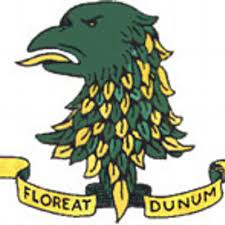 DOWN HIGH SCHOOLQUALIFICATION PROCEDURE DAY 1 (AS-A2)Monday 10 May 2021Programme9.00 – 10.00pm	Dissemination of CIEA training and briefing on the process and procedure for Centre Determined Grades (KD/RD)10.00am – 10.15am	Break	10.15am – 12.00pm	Departmental teams to moderate pupils’ work and decide on AS and A2 grades. 12.00pm – 12.45pm	Lunch12.45pm - 2.30pm	Completion of data sheets with comments explaining the grade. Departments can work as a full team where appropriate or with a colleague or colleagues who teach the same course (e.g. only those who teach AS in a subject).2.30pm – 3.15pm	Return of first version of AS and A2 grades to RD. These may be subject to minor adjustment over succeeding days in the light of special consideration requests and possible tariffs.